Democrats Will Take Net Neutrality Fight To CongressWith the Federal Communications Commission deadlocked at 2-2, Congressional Democrats will introduce net neutrality legislation in the Senate and House before the recess in August, sources say. The bills would make broadband officially a Title II telecom service and prevent providers from throttling or blocking content.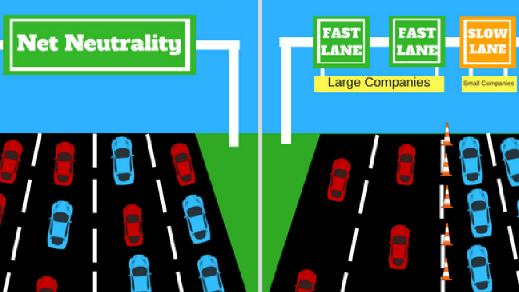 The Verge 7.18.22https://www.theverge.com/2022/7/18/23268767/net-neutrality-broadband-internet-democrats-ajit-pai-fcc-gigi-sohnImage credit:https://businessjournaldaily.com/wp-content/uploads/2018/06/Net-Neutrality925.jpg